Комитет по образованию Администрации муниципального образования «город Десногорск» Смоленской областиНезависимая оценка качества образовательной деятельности учреждений образования г. Десногорскана официальном сайте bus.gov.ruг. Десногорск2019Инструкция по работе с сайтом bus.gov.ruДля того чтобы оценить учреждение необходимо:Зайти на сайт bus.gov.ru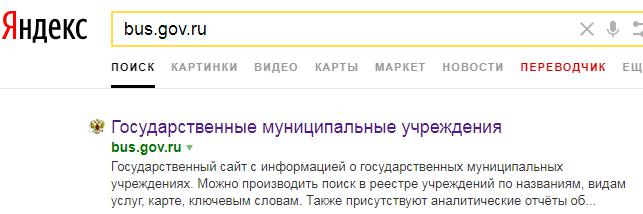 Выбрать регион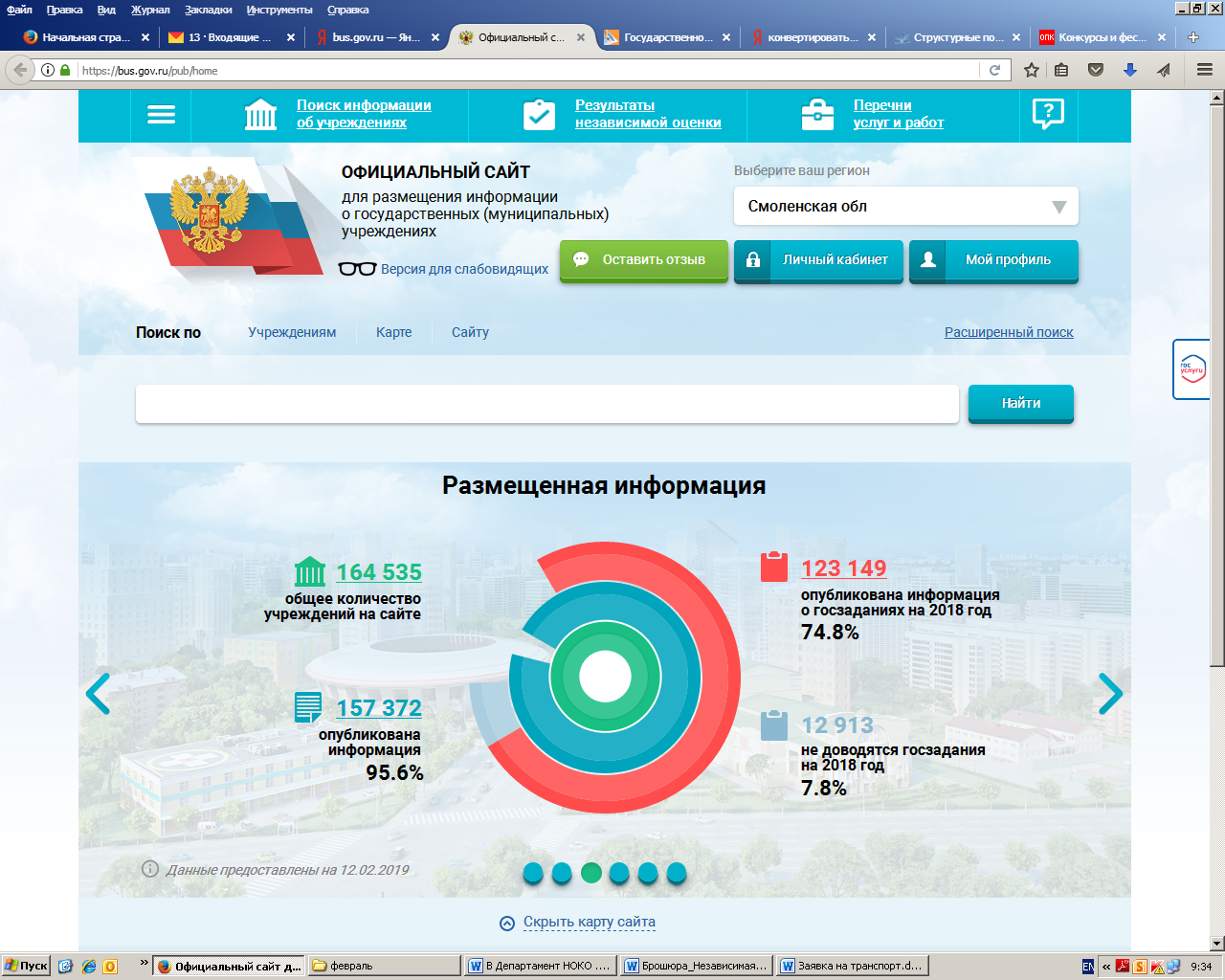 В строке поиска набрать наименование организации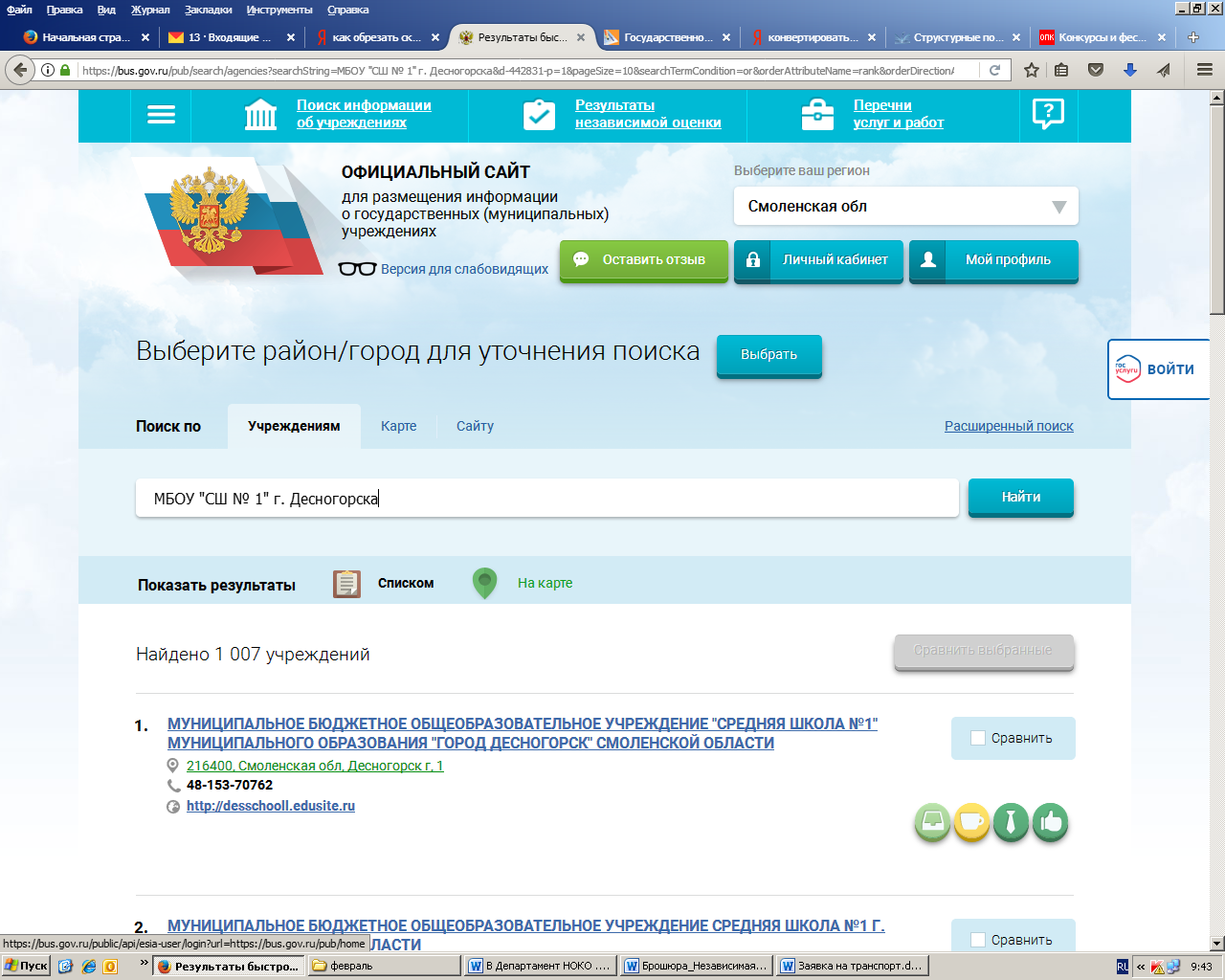 Выбрать вкладку «Оценить»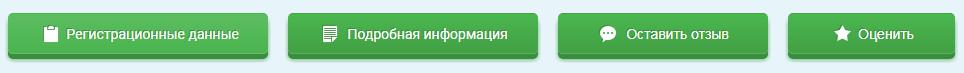 В появившемся окне поставить оценку (по шкале от 1 до 5)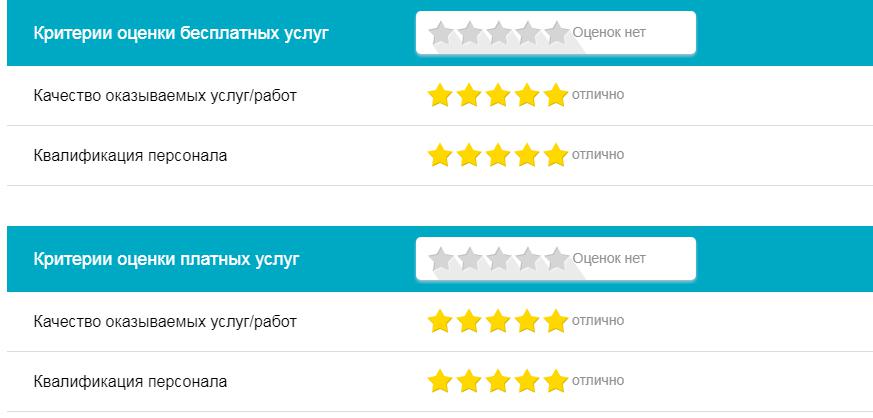 После выставления оценок по выбранным критериям необходимо ввести символы с картинки и выбрать кнопку «Оценить»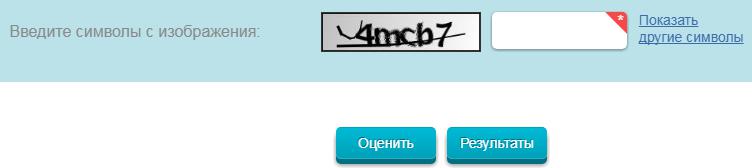 Чтобы оставить отзыв о деятельности образовательной организации необходимо:1. В адресной строке браузера набрать bus.gov.ru и перейти на сайт2. Выбрать регион 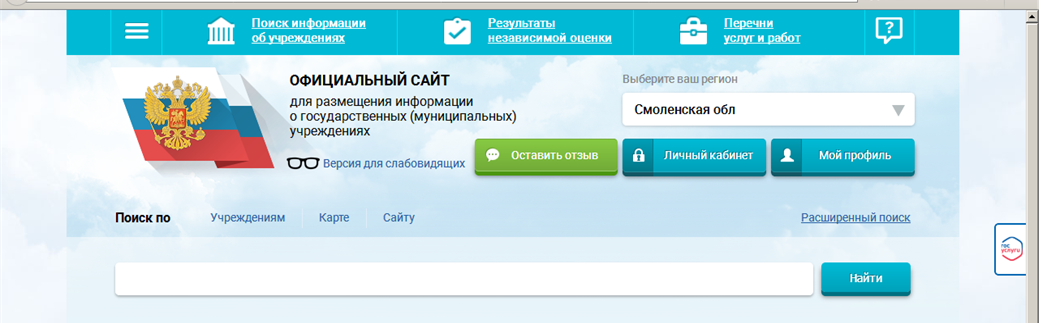 3. В строке  поиска набрать наименование организации4. Выбрать вкладку «Оставить отзыв»5. В случае появления окна «Политика безопасности», отметить пункт галочкой и выбрать «Оставить отзыв»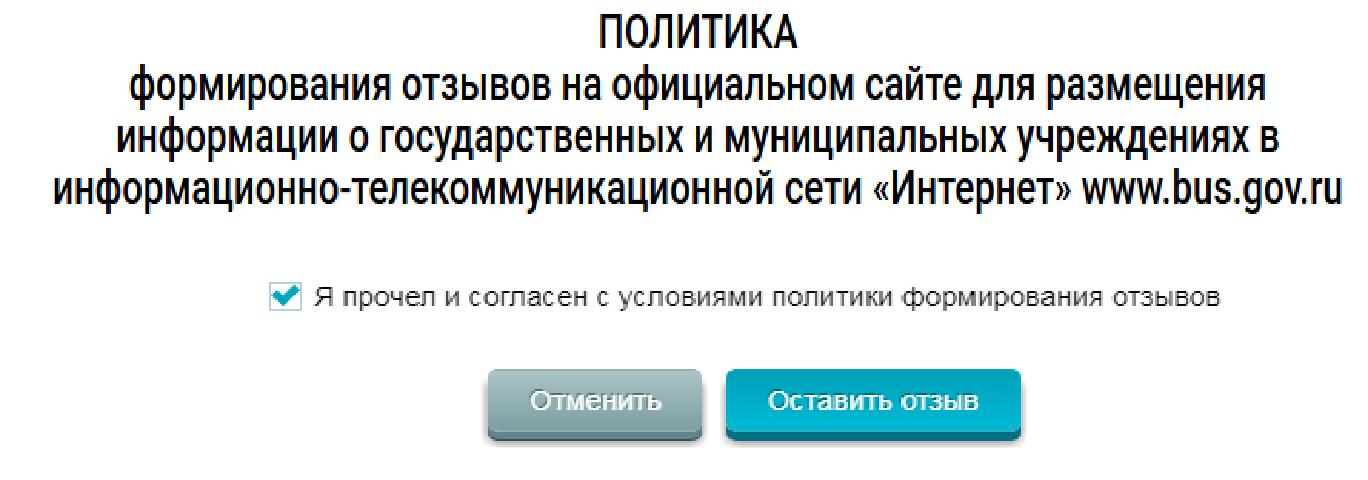 6. Заполнить форму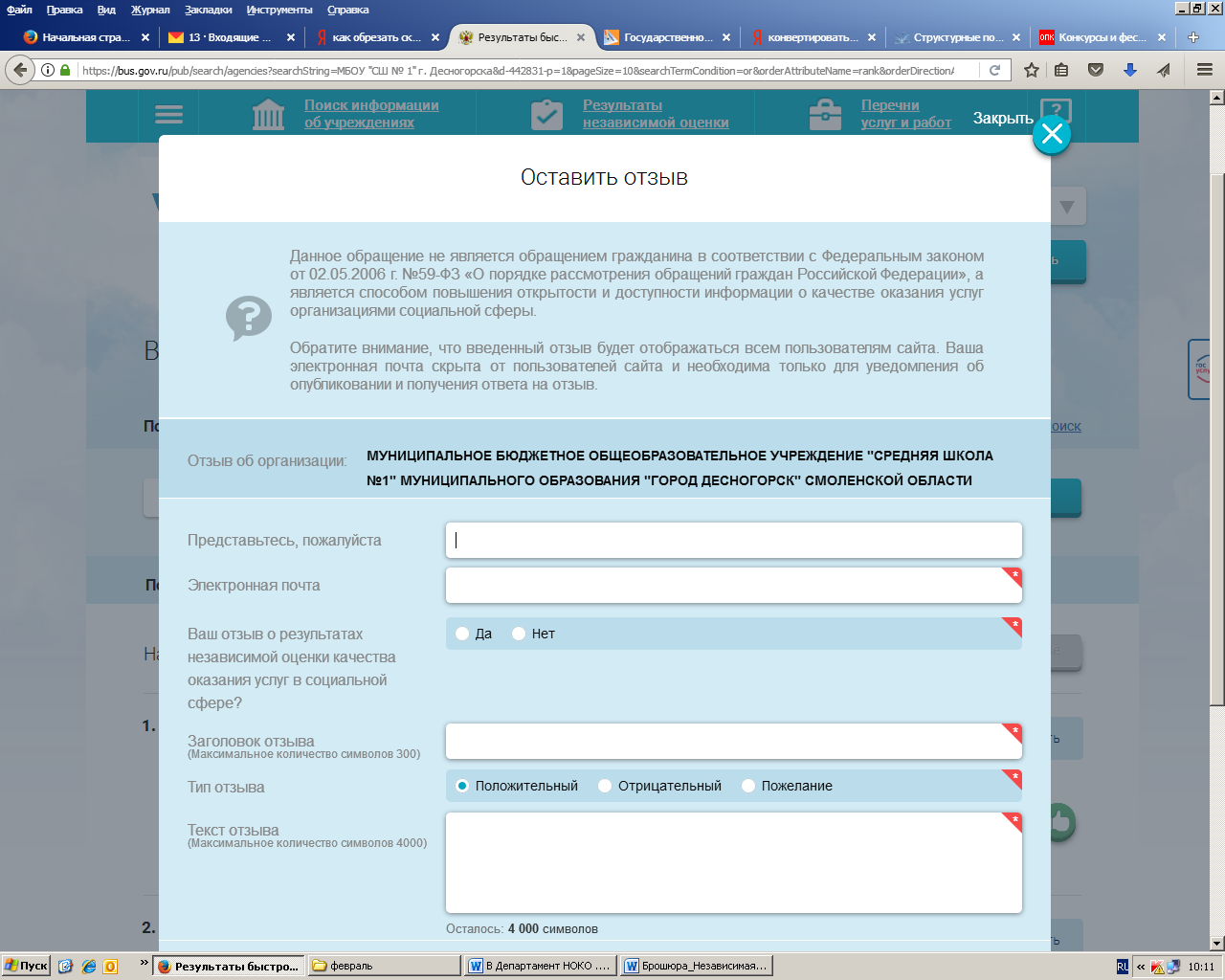 7. После заполнения таблицы  необходимо ввести символы с картинкивыбрать кнопку «Отправить»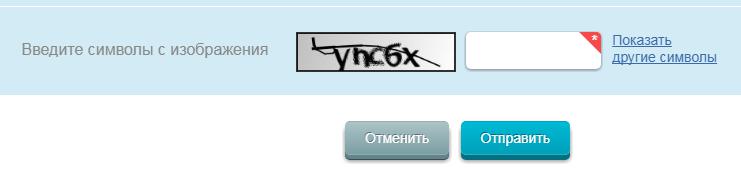 